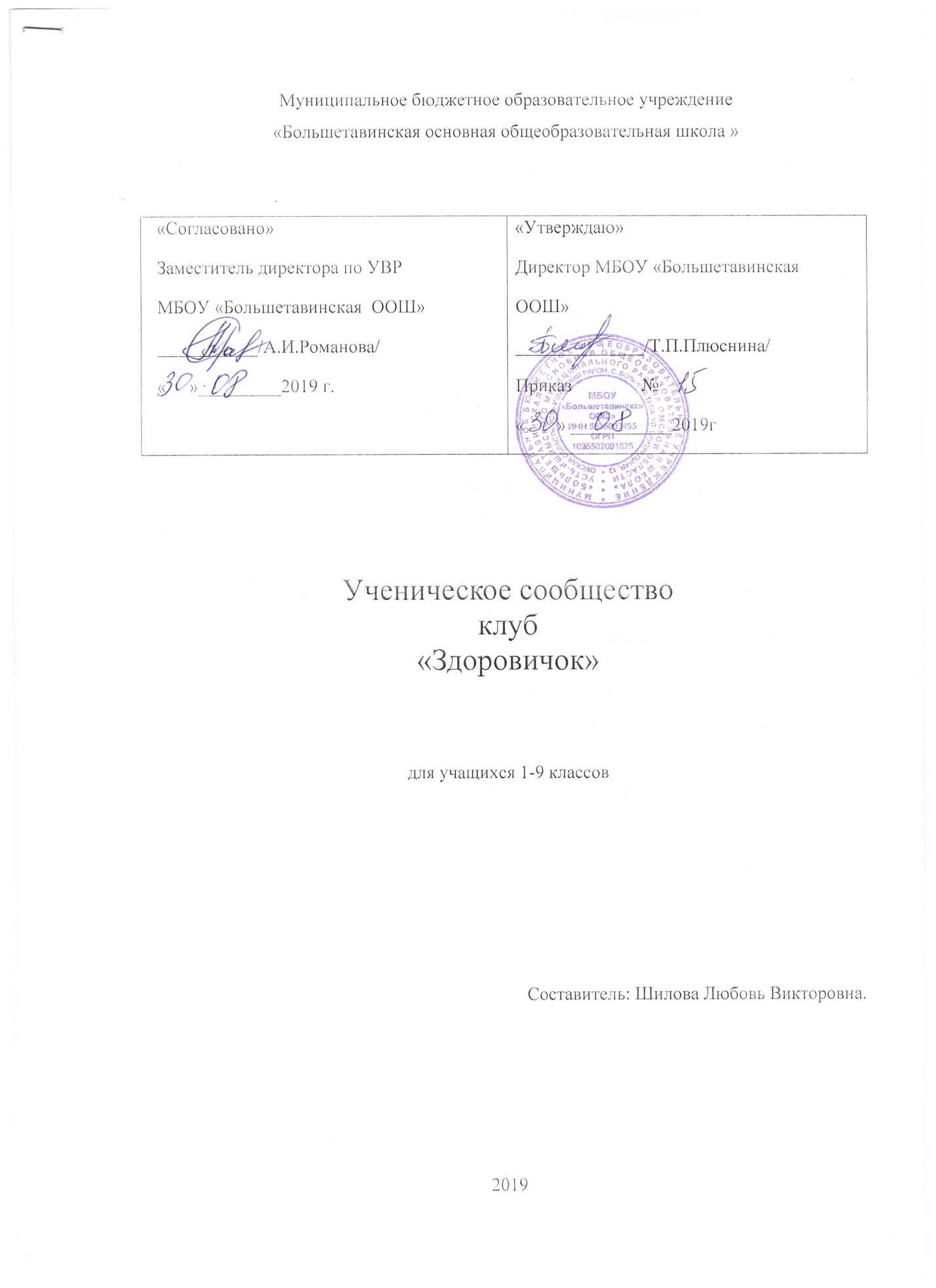 Пояснительная запискаРабочая программа ученического сообщества клуба составлена в соответствии с требованиями Федерального государственного образовательного стандарта. Клуб «Здоровичок»  является разновозрастным внеклассным объединением учащихся школы. Клуб действует на приоритетах жизни и здоровья учащихся, руководствуясь основными принципами добровольности, законности, гуманизма, демократии, открытости, творческого и индивидуального подхода. Актуальность и педагогическая целесообразность данного курса обусловлена необходимостью разрешения реальных противоречий в воспитании в новых условиях ограниченности приобщения к  здоровому образу жизни.Цель клуба: широкое привлечение учащихся, родителей и педагогических работников образовательного учреждения к регулярным занятиям физической культурой и туризмом, формирования здорового образа жизни, организации активного отдыха.Основные задачи клуба:повысить уровень физической подготовки членов клуба;совершенствование туристских умений и навыков членов клуба;способствовать развитию социальных и личностных качеств членов клуба (самоопределение, дисциплина, культура поведения);Направления деятельности клуба	Спортивно-оздоровительное направление: 	проведение школьных соревнований	участие в районных соревнованиях	Физкультурно-оздоровительное направление:	проведение школьных спортивных праздников	проведение школьных спортивных мероприятий	Информационно-просветительская деятельность: 	информационный стенд	информация на сайте школы, в СМИ	выпуск информационных бюллетеней, буклетов.	Работа с Активом школы: 	сотрудничество с физоргами классовФормы проведения занятий:беседаработа в малых группахпрезентацияэкскурсиисоревнования, эстафетыспортивный праздникПрограмма курса рассчитана на 34 часа, из расчёта 1 часа в неделю. Образовательный продукт - презентация соревнования обучающихся, буклеты, выпуск бюллетеней, фотоколлаж. Образовательный продукт зависит от цели мероприятия.Ожидаемые результатыК концу курса обучающиеся: Имеют понятие:  о нормах поведения и работы в группах.Научатся: более раскованно чувствовать себя в детском коллективе.Приобретут навыки: общения с партнером Ожидаемые результаты обученияВ результате реализации программы у обучающихся будут сформированы УУД. Личностные результатыУченик получит возможность сформировать:• потребность сотрудничества со сверстниками, доброжелательное отношение к сверстникам, бесконфликтное поведение• этические чувства, эстетические потребности, ценности и чувства в процессе творческой деятельности. • осознание значимости ведения здорового образа жизни.Регулятивные УУД Обучающийся научится: • понимать и принимать задачу, сформулированную учителем • осуществлять контроль, коррекцию и оценку результатов своей деятельности • анализировать причины успеха/неуспеха.Познавательные УУД Обучающийся научится:• пользоваться приёмами анализа и синтеза при выполнении заданий, проводить сравнение и анализ полученного продукта • понимать и применять полученную информацию при выполнении заданий• проявлять индивидуальные физические способности .Коммуникативные УУД Обучающийся научится: • включаться в диалог, в коллективное обсуждение, проявлять инициативу и активность • работать в группе, учитывать мнения партнёров, отличающиеся  от собственных • формулировать свои затруднения• предлагать помощь и сотрудничество• слушать собеседника• договариваться о распределении функций и ролей в совместной деятельности, приходить к общему решению• осуществлять взаимный контроль;•адекватно оценивать собственное поведение и поведение окружающих.Формы и виды контроляДля полноценной реализации программы используются разные виды контроля:текущий – осуществляется посредством наблюдения за деятельностью учащегося в процессе занятийпромежуточный – соревнования.итоговый – презентация соревнований, буклеты, выпуск бюллетеней, фотоколлаж. Образовательный продукт зависит от цели мероприятия.Технические средства реализации программы:1. Компьютер, оснащенный звуковыми колонками2. Проектор3. Материальная база для проведения спортивных мероприятий.4. Учебный кабинет (спортзал)5. Доска 6. Экран7.Материалы и инструменты для изготовления бюллетеней, буклетов.Содержание курса1.1.Вводное занятие. (2часа)Знакомство с программой клуба. Выбор актива.Составление плана заседаний.Из истории олимпийских игр. Техника безопасности.1.2.Выпуск газеты «В здоровом теле - здоровый дух» (3 часа)Лекция. Подбор материала. Оформление стенгазеты. 1.3.Спортивно-развлекательная игра «Зов Джунглей».(3 часа)Обсуждение и составление сценария мероприятия с активом клуба.(1 час)Подготовка к мероприятию.(1час)Игра «Зов Джунглей».(1час)1.4 . Экскурсия в школьный  музей. (2 часа)Младшая группа(1 час)Старшая группа (1 час)1.5. Праздник «Мама, папа, – я спортивная семья» (4 часа)Подготовка к празднику (1 час)Обсуждение и составление сценария мероприятия с активом клуба.(1 час)Проведение праздника (1 час)Подведение итогов (фотовыставка на сайте школы)  (1 час)1.6. Экскурсия в краеведческий музей. (4 часа)1.7.  Соревнования по ориентированию на лыжах (2 часа)Подготовка к ориентированию (1 час)Проведение соревнований (1 час)1.8. Подготовка к районным соревнованиям (2 часа)1.9. Соревнования по теннису (2 часа)Младшая группа (1 час)Старшая группа (1 час)2.0. Рыцарь шахматной доски (2 часа)Соревнования по шахматам и шашкам2.1.Туристическо – экологический  поход «Тропами родного села» (4 часа)Техника безопасности, организация похода. 2.2. Выпуск буклетов «Тропами родного села» (2 часа)2.3. Презентация итогов работы клуба «Здоровичок» (2 часа)Фотопрезентация, выпуск газеты «Мои впечатления» (отзыв, пожелания, напутствия) Тематическое планирование№Тема занятияФорма проведенияДеятельность учениковТрудоёмкость для ученика (час)Трудоёмкость для педагога в соответствии с ролью (час)Трудоёмкость для педагога в соответствии с ролью (час)№Тема занятияФорма проведенияДеятельность учениковТрудоёмкость для ученика (час)Активный участникОрганизатор 1Вводное занятиеБеседа, дискуссия. Слушание, активное участие в беседе, дискуссии.Разработка, работы клуба222Выпуск газеты «В здоровом теле- здоровый дух» Лекция, выпуск газеты.Выбор инструментов для работы.Выполнение на практике.3123Спортивно-развлекательная игра «Зов Джунглей».Обсуждение и составление сценария мероприятия с активом клуба.Подготовка к мероприятию.334 Экскурсия в школьный  музей. Беседа, дискуссия. Слушание, активное участие в беседе, дискуссии.225Праздник «Мама, папа, – я спортивная семья» Эстафета. Презентация .Подготовка, оформление и презентация 4226Экскурсия в краеведческий музей. Беседа, дискуссия. Слушание, активное участие в беседе, дискуссии.447Соревнования по ориентированию на лыжах Беседа Слушание, прохождение дистанции. 2118Подготовка к районным соревнованиям Беседа, дискуссия.Слушание, тренировки2119Соревнования по теннису Беседа Соревнования 2110Рыцарь шахматной доски Беседа Состязания 2211Туристическо – экологический  поход «Тропами родного села» Беседа, дискуссияПоход 4412Выпуск буклетов «Тропами родного села» Беседа, дискуссия.Подготовка и оформление буклетов.2213Презентация итогов работы клуба «Здоровичок» Беседа, дискуссияФотопрезентация, выпуск газеты «Мои впечатления» (отзыв, пожелания, напутствия) 22№Тема занятияТрудоёмкостьСроки1Вводное занятие22Выпуск газеты «В здоровом теле- здоровый дух» 33Спортивно-развлекательная игра «Зов Джунглей».34 Экскурсия в школьный  музей. 25Праздник «Мама, папа, – я спортивная семья» 46Экскурсия в краеведческий музей. 47Соревнования по ориентированию на лыжах 28Подготовка к районным соревнованиям 29Соревнования по теннису 210Рыцарь шахматной доски 211Туристическо – экологический  поход «Тропами родного села» 412Выпуск буклетов «Тропами родного села» 213Презентация итогов работы клуба «Здоровичок» 2Итого Итого 3434